Volume Investigation TemplatesCube Cell Template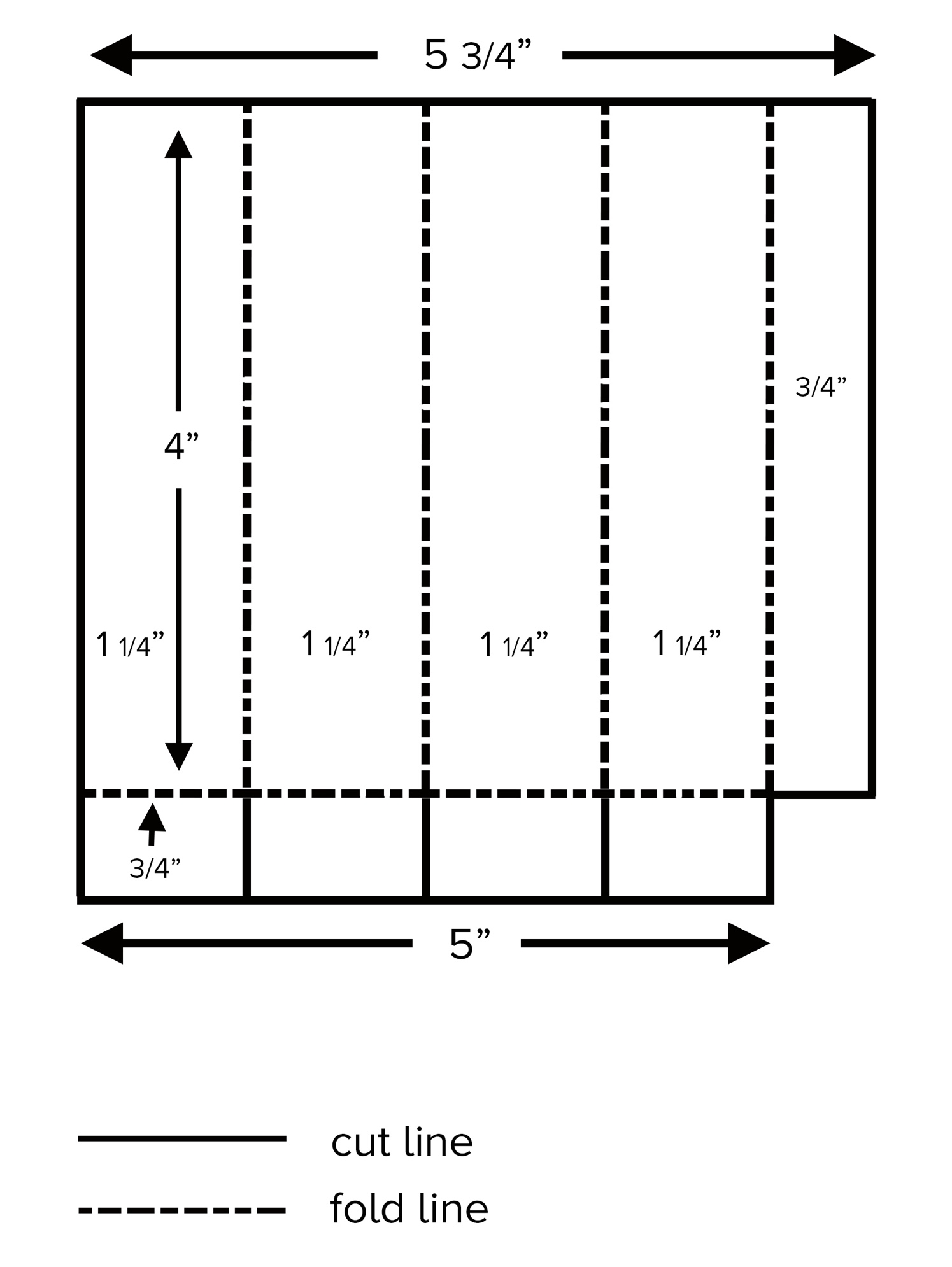 Blank Cube Cell Template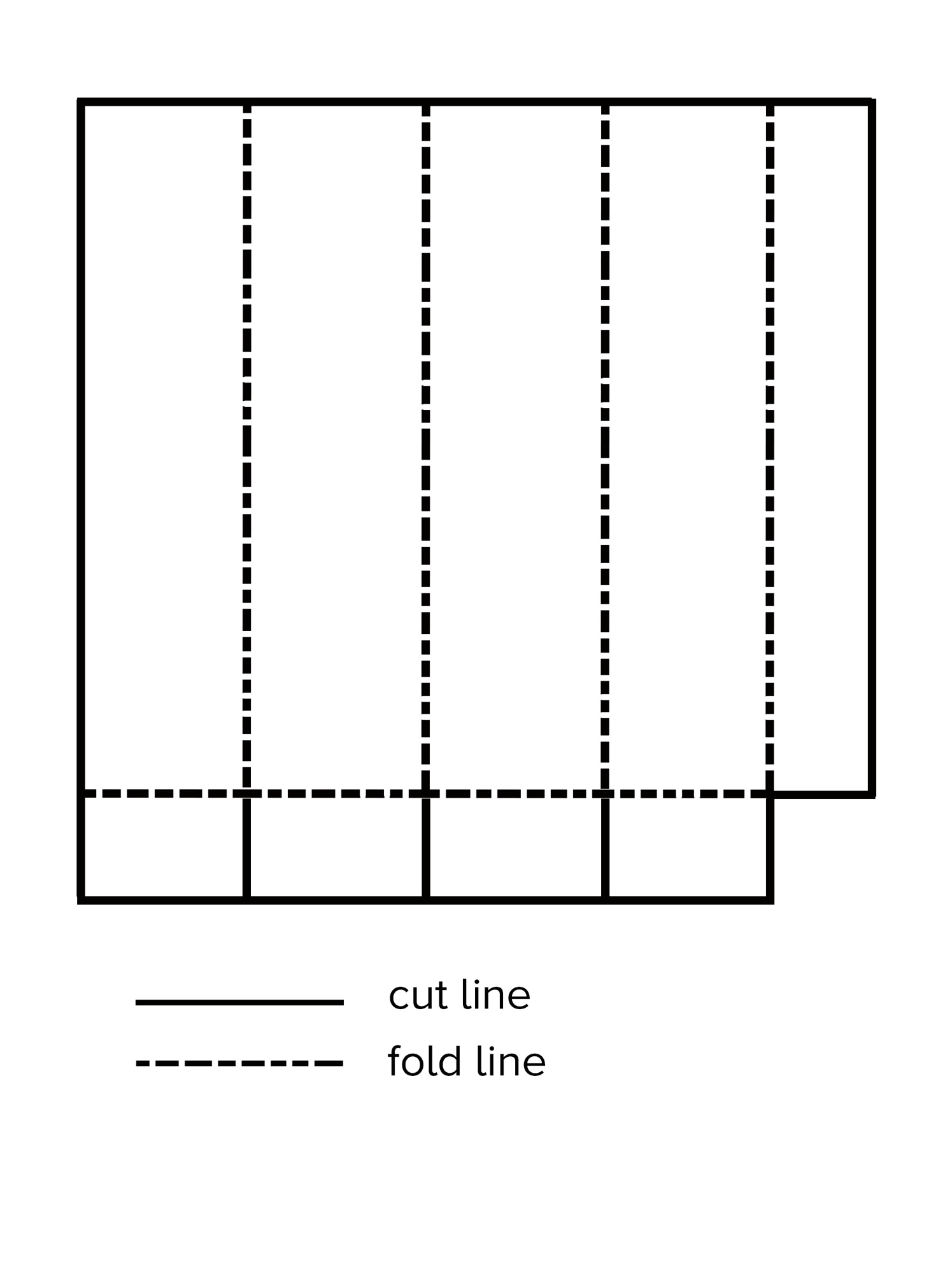 Triangular Prism Template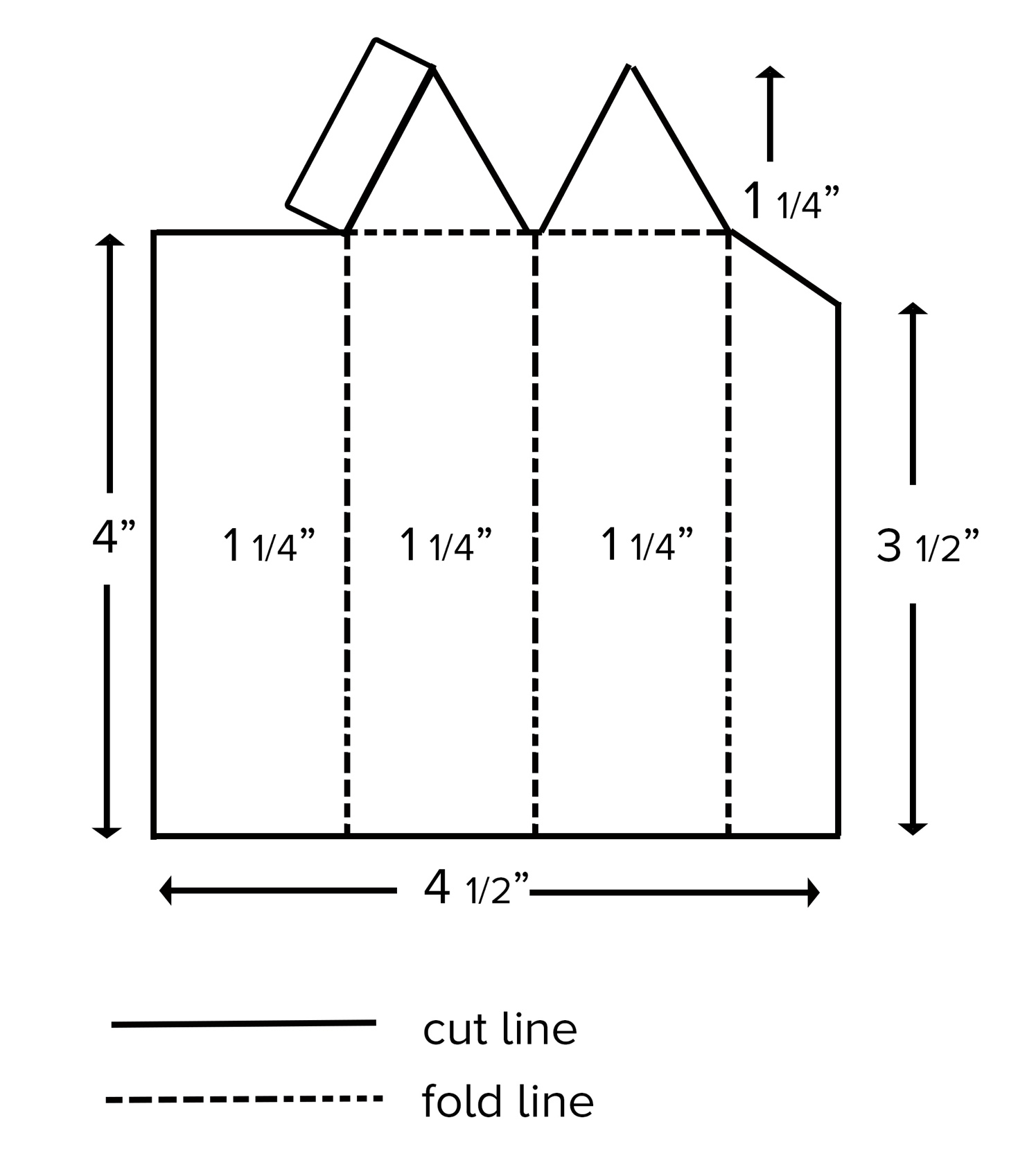 Blank Triangular Prism Template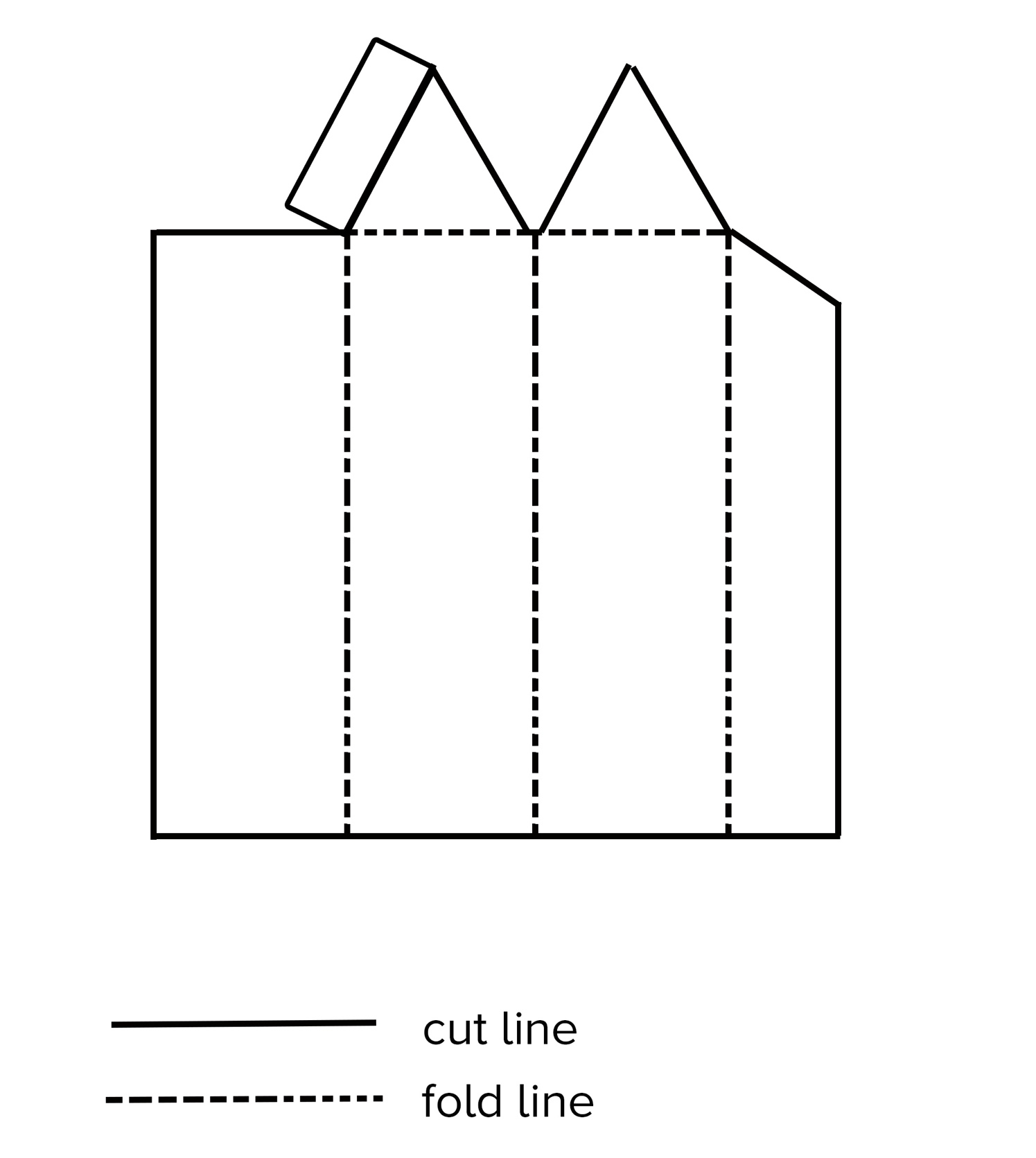 